Ekonomska gimnazija1. LETNIKOBVESTILO - UČBENIŠKI SKLADŠola bo omogočila dijakom v prihodnjem šolskem letu 2021/2022, da si iz učbeniškega sklada izposodijo učbeniški komplet. Komplet učbenikov iz učbeniškega sklada izbere šola. Seznam učbenikov, ki bodo izbrani v kompletu, bo objavljen na spletni strani šole.Izposodite si lahko le celoten komplet učbenikov za posamezen letnik. Pogoj za izposojo kompleta učbenikov je plačilo izposojevalnine učbeniškega kompleta. Znesek izposojevalnine kompleta je odvisen od izbora knjig in bo znašal največ tretjino maloprodajne cene vseh v kompletu izbranih učbenikov. Naročilo za izposojo učbenikov uredite z razrednikom.IZPOSOJEVALNINO PORAVNATE s položnico, ki jo dobite po pošti. Potrdilo o plačilu shranite, ker ga je potrebno priložiti kot dokazilo pri prevzemu učbenikov. Brez ustreznega dokazila učbenikov ne boste mogli prevzeti. Ob izteku šolskega leta morate vrniti učbenike šoli.Če bo učbenik poškodovan, uničen ali ga ne boste vrnili, bo potrebno zanj v skladu s 12. členom Pravilnika o učbeniških skladih plačati odškodnino.Za morebitne nejasnosti se obrnite na skrbnico učbeniškega sklada gospo Olgo KUPLEN.Murska Sobota, 10. junij 2021                                                        Skrbnica učbeniškega sklada:    Olga KUPLENZnesek skupaj: 182,47 €Izposojevalnina skupaj: 0,00 €Ekonomska gimnazija2. LETNIKOBVESTILO - UČBENIŠKI SKLADŠola bo omogočila dijakom v prihodnjem šolskem letu 2021/2022, da si iz učbeniškega sklada izposodijo učbeniški komplet. Komplet učbenikov iz učbeniškega sklada izbere šola. Seznam učbenikov, ki bodo izbrani v kompletu, bo objavljen na spletni strani šole.Izposodite si lahko le celoten komplet učbenikov za posamezen letnik. Pogoj za izposojo kompleta učbenikov je plačilo izposojevalnine učbeniškega kompleta. Znesek izposojevalnine kompleta je odvisen od izbora knjig in bo znašal največ tretjino maloprodajne cene vseh v kompletu izbranih učbenikov. Naročilo za izposojo učbenikov uredite z razrednikom.IZPOSOJEVALNINO PORAVNATE s položnico, ki jo dobite po pošti. Potrdilo o plačilu shranite, ker ga je potrebno priložiti kot dokazilo pri prevzemu učbenikov. Brez ustreznega dokazila učbenikov ne boste mogli prevzeti. Ob izteku šolskega leta morate vrniti učbenike šoli.Če bo učbenik poškodovan, uničen ali ga ne boste vrnili, bo potrebno zanj v skladu s 12. členom Pravilnika o učbeniških skladih plačati odškodnino.Za morebitne nejasnosti se obrnite na skrbnico učbeniškega sklada gospo Olgo KUPLEN.Murska Sobota, 10. junij 2021                                                                 Skrbnica učbeniškega sklada:       Olga KUPLENZnesek skupaj: 221,21 €Izposojevalnina skupaj: 28,70 €Ekonomska gimnazija3. LETNIKOBVESTILO - UČBENIŠKI SKLADŠola bo omogočila dijakom v prihodnjem šolskem letu 2021/2022, da si iz učbeniškega sklada izposodijo učbeniški komplet. Komplet učbenikov iz učbeniškega sklada izbere šola. Seznam učbenikov, ki bodo izbrani v kompletu, bo objavljen na spletni strani šole.Izposodite si lahko le celoten komplet učbenikov za posamezen letnik. Pogoj za izposojo kompleta učbenikov je plačilo izposojevalnine učbeniškega kompleta. Znesek izposojevalnine kompleta je odvisen od izbora knjig in bo znašal največ tretjino maloprodajne cene vseh v kompletu izbranih učbenikov. Naročilo za izposojo učbenikov uredite z razrednikom.IZPOSOJEVALNINO PORAVNATE s položnico, ki jo dobite po pošti. Potrdilo o plačilu shranite, ker ga je potrebno priložiti kot dokazilo pri prevzemu učbenikov. Brez ustreznega dokazila učbenikov ne boste mogli prevzeti. Ob izteku šolskega leta morate vrniti učbenike šoli.Če bo učbenik poškodovan, uničen ali ga ne boste vrnili, bo potrebno zanj v skladu s 12. členom Pravilnika o učbeniških skladih plačati odškodnino.Za morebitne nejasnosti se obrnite na skrbnico učbeniškega sklada gospo Olgo KUPLEN.Murska Sobota, 10. junij 2021                                                                               Skrbnica učbeniškega sklada: Olga KUPLENZnesek skupaj: 166,05 €Izposojevalnina skupaj: 27,70 €Ekonomska gimnazija4. LETNIKOBVESTILO - UČBENIŠKI SKLADŠola bo omogočila dijakom v prihodnjem šolskem letu 2021/2022, da si iz učbeniškega sklada izposodijo učbeniški komplet. Komplet učbenikov iz učbeniškega sklada izbere šola. Seznam učbenikov, ki bodo izbrani v kompletu, bo objavljen na spletni strani šole.Izposodite si lahko le celoten komplet učbenikov za posamezen letnik. Pogoj za izposojo kompleta učbenikov je plačilo izposojevalnine učbeniškega kompleta. Znesek izposojevalnine kompleta je odvisen od izbora knjig in bo znašal največ tretjino maloprodajne cene vseh v kompletu izbranih učbenikov. Naročilo za izposojo učbenikov uredite z razrednikom.IZPOSOJEVALNINO PORAVNATE s položnico, ki jo dobite po pošti. Potrdilo o plačilu shranite, ker ga je potrebno priložiti kot dokazilo pri prevzemu učbenikov. Brez ustreznega dokazila učbenikov ne boste mogli prevzeti. Ob izteku šolskega leta morate vrniti učbenike šoli.Če bo učbenik poškodovan, uničen ali ga ne boste vrnili, bo potrebno zanj v skladu s 12. členom Pravilnika o učbeniških skladih plačati odškodnino.Za morebitne nejasnosti se obrnite na skrbnico učbeniškega sklada gospo Olgo KUPLEN.Murska Sobota, 10. junij 2021                        Skrbnica učbeniškega sklada:Olga KUPLENZnesek skupaj: 57,00 €Izposojevalnina skupaj, 1. obrok: 9,00 €Izposojevalnina skupaj, 2. obrok: odvisno od izbora izbirnih predmetovZnesek skupaj: 222,55 €EKONOMSKA ŠOLA Murska Sobota Srednja šola in gimnazijaNoršinska ulica 139000 MURSKA  SOBOTA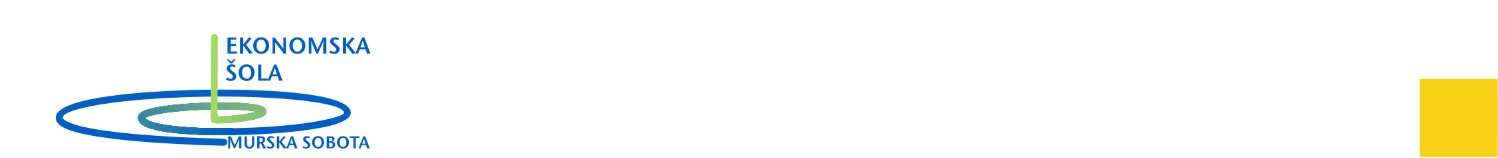 predmetoznakaSeznam učbenikovcenaizposoj.SLO11/00V. Matajc et al.: BERILO 1, Umetnost besede, učbenik za slovenščino-književnost, založba MKZ, EAN: 978961010005822,900,00MAT11/209D. Kavka et al.: LINEA NOVA, učbenik, založba MODRIJAN, EAN: 978961707035419,700,00GEO11/54J. Senegačnik, B. Drobnjak: OBČA GEOGRAFIJA, učbenik, založba MODRIJAN, EAN: 978961635794417,500,00ZGO11/465dr. A. Cedilnik et al.: ZGODOVINA 1, Prazgodovina in stari vek, učbenik, založba MKZ, EAN: 978961015064019,900,00KEM11/36A. Smrdu: KEMIJA, Snov in spremembe 1, učbenik, založba JUTRO, EAN: 978961674623615,900,00KEM12/353A. Smrdu: KEMIJA, Snov in spremembe 2, učbenik, založba JUTRO, EAN: 978961674622915,900,00BIO11/324J. Dolenc Koce, I. Tomažič et al.: BIOLOGIJA 1, O biologiji, celicah in genetiki odlikujejo, učbenik, založba MKZ, EAN: 978961012101519,900,00BIO12/322D. Devetak, M. Kaligarič: BIOLOGIJA - RAZNOLIKOST ŽIVIH BITIJ, učbenik, založba DZS, EAN: 978863412553516,270,00INF15/58R. Wechtersbach: INFORMATIKA, učbenik, založba SAJI, EAN: 978961911431534,500,00EKONOMSKA ŠOLA Murska Sobota Srednja šola in gimnazijaNoršinska ulica 139000 MURSKA  SOBOTApredmetoznakaSeznam učbenikovcenaizposoj.SLO12/00D. Pavlič et al.: BERILO 2, Umetnost besede, učbenik za slovenščino-književnost, založba MKZ, EAN: 978961010538122,904,00MAT12/209D. Kavka et al.: PLANUM NOVUM, učbenik, založba MODRIJAN, EAN: 9789612416546, 978961707059019,703,00GEO12/56J. Senegačnik: SVET, učbenik, prenova, založba MODRIJAN, EAN: 978961241753617,503,00GEO13/51J. Senegačnik, I. Lipovšek, M. Pak: EVROPA, učbenik, prenova, založba MODRIJAN, EAN: 978961241894617,203,00ZGO12/465Frantar Š. et al.: ZGODOVINA 2, Srednji in novi vek, učbenik, založba MKZ, EAN: 978961015357319,906,70KEM13/361A. Smrdu: KEMIJA, Snov in spremembe 3, učbenik, založba JUTRO, EAN: 978961643394516,902,00BIO12/328G. Belušič, M. Vittori et al.: BIOLOGIJA 2, O zgradbi in delovanju organizmov, učbenik, založba MKZ, EAN: 978961015065718,906,00BIO14/306K. Tarman: BIOLOGIJA - EKOLOGIJA, učbenik, založba DZS18,361,00INF15/304T. Ušaj Hvalič, I. Kragelj: SVET PREGLEDNIC, učbenik, založba DZS, EAN: 9789610201182 - OBVEZNO17,600,00INF15/58R. Wechtersbach: INFORMATIKA, učbenik, založba SAJI, EAN: 9789619114315 - OBVEZNO34,500,00SOC13/57M. Počkar, T. Popit, S. Andolšek, A. Barle Lakota: UVOD V SOCIOLOGIJO, učbenik, založba DZS, EAN: 978961020110617,750,00EKONOMSKA ŠOLA Murska Sobota Srednja šola in gimnazijaNoršinska ulica 139000 MURSKA  SOBOTApredmetoznakaSeznam učbenikovcenaizposoj.SLO13/00D. Pavlič et al.: BERILO 3, Umetnost besede, učbenik za slovenščino-književnost, založba MKZ, EAN: 978961010583122,906,00MAT13/24D. Kavka, G. Pavlič, M. Rugelj, J. Šparovec: SPATIUM NOVUM, učbenik, založba MODRIJAN, EAN: 978961241738319,704,00GEO13/51J. Senegačnik, I. Lipovšek, M. Pak: EVROPA, učbenik, prenova, založba MODRIJAN, EAN: 978961241894617,202,00GEO13/52J. Senegačnik: SLOVENIJA 1, učbenik, založba MODRIJAN, EAN: 978961707038516,502,00ZGO13/465V. Brodnik, G. Antoličič, Š. Frantar, D. Babič: ZGODOVINA 3, učbenik, založba MKZ, EAN: 978961015578219,906,70ZGO14/46B. Repe: SODOBNA ZGODOVINA, učbenik, založba MODRIJAN, EAN: 978961241046917,202,00INF13/588I. Kragelj, T. Ušaj Hvalič: INFORMACIJE ZA ODLOČANJE, učbenik, založba DZS, EAN: 97886341286669,490,00PSIH12/58A. Kompare et al.: UVOD V PSIHOLOGIJO, učbenik, prenova, založba DZS, EAN: 978961020108313,051,00STR13/585M. Glas: PODJETNIŠTVO 2, Pripravljam poslovni načrt, učbenik, založba ZRSŠ, EAN: 978961234536514,312,00STR15/453B. Kovač: EKONOMIJA 3, učbenik, založba ZRSŠ, EAN: 978961030129515,802,00EKONOMSKA ŠOLA Murska Sobota Srednja šola in gimnazijaNoršinska ulica 139000 MURSKA  SOBOTApredmetoznakaSeznam učbenikovcenaizposoj.SLO14/00D. Pavlič et al.: BERILO 4, Umetnost besede, učbenik za slovenščino-književnost, založba MKZ, EAN: 978961011329422,902,00MAT14/24J. Šparovec et al.: TEMPUS NOVUM, učbenik, založba MODRIJAN, EAN: 9789612418007, 978961707040819,705,00STR14/565N. Hrovatin, T. Batistič: EKONOMIJA 4, Razvojne poti Slovenskega gospodarstva, učbenik, založba ZRSŠ, EAN: 978961030128814,402,00predmetoznakaUčbeniki za izbirne predmetecenaizposoj.GEOI11/54J. Senegačnik, B. Drobnjak: OBČA GEOGRAFIJA, učbenik, založba MODRIJAN, EAN: 978961635794417,500,00GEOI12/54J. Senegačnik: SVET, učbenik, založba MODRIJAN, EAN: 978961646587817,500,00GEOI13/51J. Senegačnik, I. Lipovšek, M. Pak: EVROPA, učbenik, prenova, založba MODRIJAN, EAN: 978961241894617,200,00GEOI13/52J. Senegačnik: SLOVENIJA 1, učbenik, založba MODRIJAN, EAN: 978961707038516,500,00GEOI14/52J. Senegačnik: SLOVENIJA 2, učbenik, založba MODRIJAN, EAN: 978961241426916,503,00PSIHI12/58A. Kompare et al.: UVOD V PSIHOLOGIJO, učbenik, prenova, založba DZS, EAN: 978961020108313,050,00PSIHI16/58A. Kompare et al.: PSIHOLOGIJA, Spoznanja in dileme, učbenik, prenova, založba DZS, EAN: 978961020109017,102,00ZGOI11/45S. Zgaga.: ZGODOVINA 1, učbenik, prenova, založba DZS, EAN: 978961020066619,801,00ZGOI12/455D. Mlacović, N. Urankar: ZGODOVINA 2, učbenik, prenova, založba DZS, EAN: 978961020067318,901,00ZGOI13/455J. Cvirn, A. Studen: ZGODOVINA 3, učbenik, prenova, založba DZS, EAN: 978961020112019,801,00KEMI11/36A. Smrdu: KEMIJA, Snov in spremembe 1, učbenik, založba JUTRO, EAN: 978961674623615,901,00KEMI12/353A. Smrdu: KEMIJA, Snov in spremembe 2, učbenik, založba JUTRO, EAN: 978961674622915,901,00KEMI13/361A. Smrdu: KEMIJA, Snov in spremembe 3, učbenik, založba JUTRO, EAN: 978961643394516,901,00